LOCATION.--Lat 40°46'10", long 92°25'07" referenced to North American Datum of 1927, in SW 1/4 SW 1/4 SE 1/4 sec.13, T.69 N., R.14 W., Davis County, IA, Hydrologic Unit 07110001, on right bank 10 ft downstream from bridge on Lilac Avenue, 1.3 mi north of the Davis County Courthouse in Bloomfield, and 8.8 mi downstream from North Fox Creek.DRAINAGE AREA.--87.7 mi².PERIOD OF RECORD.--Discharge records from October 1957 to September 1973, May 1997 to current year.GAGE.--Water-stage recorder. Datum of gage is 755.57 ft above National Geodetic Vertical Datum of 1929.EXTREMES OUTSIDE PERIOD OF RECORD.--Flood of June 9, 1905, and June 18, 1946, exceeded all other known floods at this location, gage height and discharge not determined.A summary of all available data for this streamgage is provided through the USGS National Water Information System web interface (NWISWeb). The following link provides access to current/historical observations, daily data, daily statistics, monthly statistics, annual statistics, peak streamflow, field measurements, field/lab water-quality samples, and the latest water-year summaries. Data can be filtered by parameter and/or dates, and can be output in various tabular and graphical formats.http://waterdata.usgs.gov/nwis/inventory/?site_no=05494300The USGS WaterWatch Toolkit is available at: http://waterwatch.usgs.gov/?id=ww_toolkitTools for summarizing streamflow information include the duration hydrograph builder, the cumulative streamflow hydrograph builder, the streamgage statistics retrieval tool, the rating curve builder, the flood tracking chart builder, the National Weather Service Advanced Hydrologic Prediction Service (AHPS) river forecast hydrograph builder, and the raster-hydrograph builder.  Entering the above number for this streamgage into these toolkit webpages will provide streamflow information specific to this streamgage.A description of the statistics presented for this streamgage is available in the main body of the report at:http://dx.doi.org/10.3133/ofr20151214A link to other streamgages included in this report, a map showing the location of the streamgages, information on the programs used to compute the statistical analyses, and references are included in the main body of the report.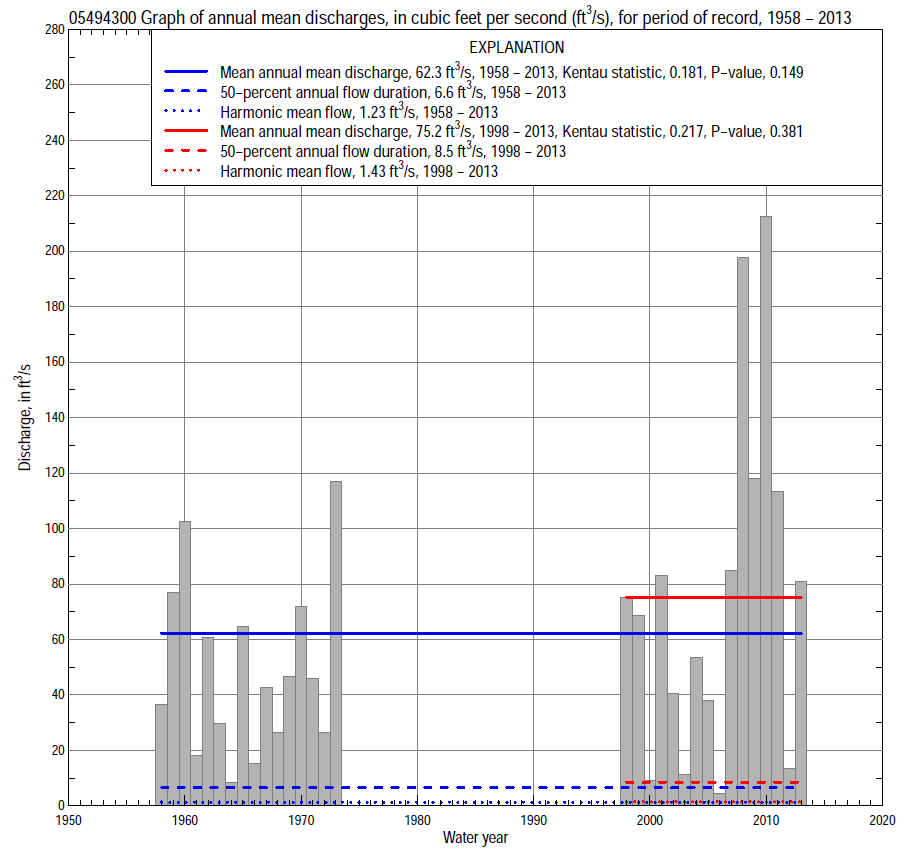 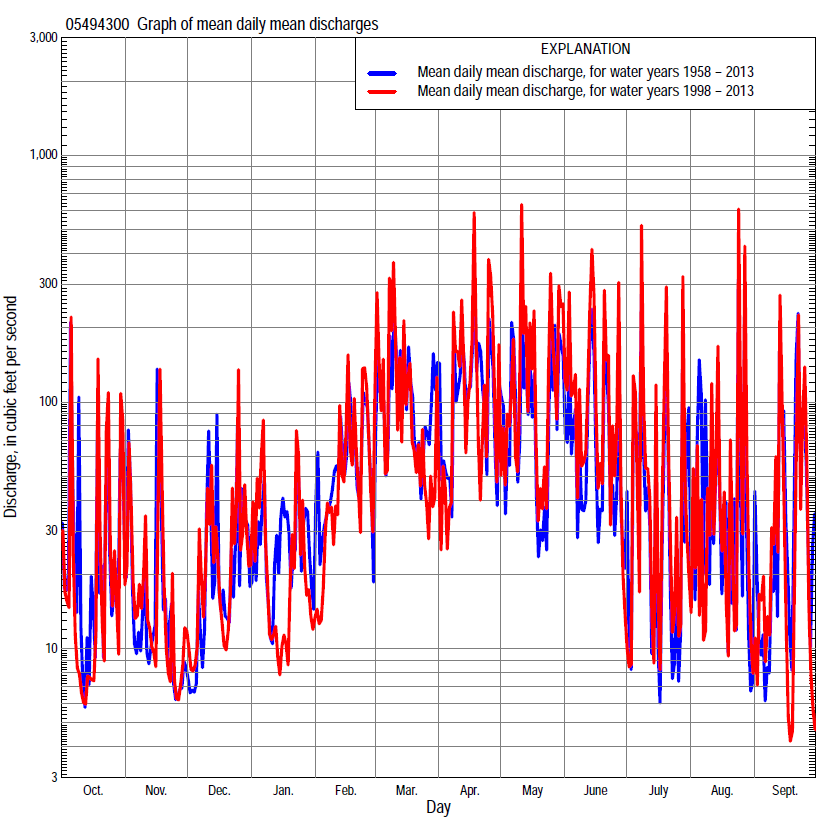 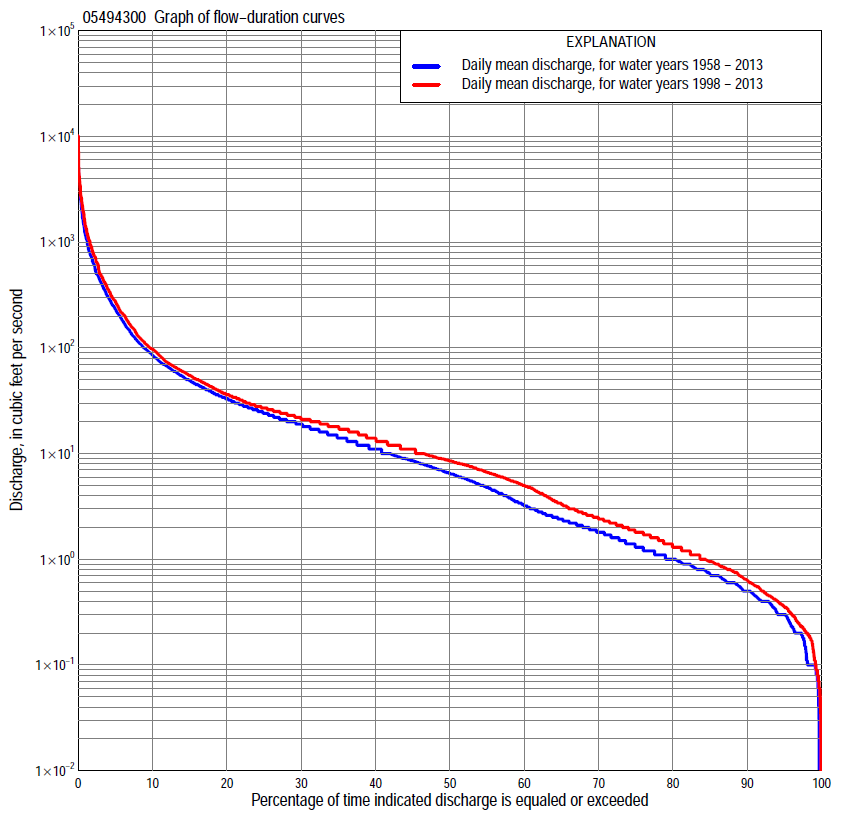 Statistics Based on the Entire Streamflow Period of RecordStatistics Based on the 1984–2013 Streamflow Period of Record05494300 Monthly and annual flow durations, based on 1958–73, 1998–2013 period of record (32 years)05494300 Monthly and annual flow durations, based on 1958–73, 1998–2013 period of record (32 years)05494300 Monthly and annual flow durations, based on 1958–73, 1998–2013 period of record (32 years)05494300 Monthly and annual flow durations, based on 1958–73, 1998–2013 period of record (32 years)05494300 Monthly and annual flow durations, based on 1958–73, 1998–2013 period of record (32 years)05494300 Monthly and annual flow durations, based on 1958–73, 1998–2013 period of record (32 years)05494300 Monthly and annual flow durations, based on 1958–73, 1998–2013 period of record (32 years)05494300 Monthly and annual flow durations, based on 1958–73, 1998–2013 period of record (32 years)05494300 Monthly and annual flow durations, based on 1958–73, 1998–2013 period of record (32 years)05494300 Monthly and annual flow durations, based on 1958–73, 1998–2013 period of record (32 years)05494300 Monthly and annual flow durations, based on 1958–73, 1998–2013 period of record (32 years)05494300 Monthly and annual flow durations, based on 1958–73, 1998–2013 period of record (32 years)05494300 Monthly and annual flow durations, based on 1958–73, 1998–2013 period of record (32 years)05494300 Monthly and annual flow durations, based on 1958–73, 1998–2013 period of record (32 years)Percentage of days discharge equaled or exceededDischarge (cubic feet per second)Discharge (cubic feet per second)Discharge (cubic feet per second)Discharge (cubic feet per second)Discharge (cubic feet per second)Annual flow durationsAnnual flow durationsPercentage of days discharge equaled or exceededOctNovDecJanFebMarAprMayJuneJulyAugSeptAnnualKentau statisticP-value990.000.200.100.130.600.900.700.360.300.080.040.000.100.1730.067980.060.210.100.270.601.00.900.500.400.100.100.080.110.2060.037950.100.300.300.380.851.92.31.10.600.260.100.100.300.1610.115900.270.430.580.561.73.35.72.80.800.500.200.200.500.1530.166850.370.600.780.802.16.07.14.61.10.630.300.260.720.2240.050800.490.790.980.953.08.78.96.01.30.760.400.36       1.00.2220.057750.601.01.31.24.5  11  117.41.80.900.500.45       1.30.2360.050700.841.21.71.85.7  13  139.02.41.00.680.58       1.80.2340.05765    1.21.62.02.27.0  15  15  103.01.20.870.69       2.40.2340.05960    1.62.12.42.99.0  17  18  124.21.4      1.00.84       3.20.2460.04755    2.22.62.84.213  20  20  155.31.7      1.21.0       4.80.2000.10950    2.63.73.76.017  24  23  177.21.9      1.41.3       6.50.1920.12645    3.45.15.57.821  28  26  219.02.4      1.71.5       8.60.1920.12640    4.46.47.19.126  33  31  26  123.1      2.11.9  110.1470.24235    5.47.98.9 1131  41  36  32  164.0      2.52.4  140.1230.33030    7.19.011 1339  47  45  40  225.9      3.43.3  190.1250.32125    9.51114 1650  60  58  49  319.2      5.25.0  240.1070.39820   131418 2160  88  78  68  43  13      9.08.2  330.1110.38015182023 3080120126100  71  19     2114  490.0790.53810272735 47130230251188120  30  4835  850.0890.485  57551821102504686274243601191161412320.1070.399  22701482163304801,0101,1701,2408084565306196400.1370.277  15003133484978001,6301,6302,2601,2401,5201,040912  1,1500.1490.23605494300 Annual exceedance probability of instantaneous peak discharges, in cubic feet per second (ft3/s), based on the Weighted Independent Estimates method,05494300 Annual exceedance probability of instantaneous peak discharges, in cubic feet per second (ft3/s), based on the Weighted Independent Estimates method,05494300 Annual exceedance probability of instantaneous peak discharges, in cubic feet per second (ft3/s), based on the Weighted Independent Estimates method,05494300 Annual exceedance probability of instantaneous peak discharges, in cubic feet per second (ft3/s), based on the Weighted Independent Estimates method,05494300 Annual exceedance probability of instantaneous peak discharges, in cubic feet per second (ft3/s), based on the Weighted Independent Estimates method,Annual exceed-ance probabilityRecur-rence interval (years)Discharge (ft3/s)95-percent lower confi-dence interval (ft3/s)95-percent upper confi-dence interval (ft3/s)0.50023,7703,1304,5300.20056,6805,6007,9600.100108,7007,21010,5000.0402511,5009,20014,3000.0205013,60010,60017,6000.01010015,90011,90021,2000.00520018,20013,10025,2000.00250021,10014,50030,700and based on the expected moments algorithm/multiple Grubbs-Beck analysis computed using a historical period length of 61 years (1953–2013)and based on the expected moments algorithm/multiple Grubbs-Beck analysis computed using a historical period length of 61 years (1953–2013)and based on the expected moments algorithm/multiple Grubbs-Beck analysis computed using a historical period length of 61 years (1953–2013)and based on the expected moments algorithm/multiple Grubbs-Beck analysis computed using a historical period length of 61 years (1953–2013)and based on the expected moments algorithm/multiple Grubbs-Beck analysis computed using a historical period length of 61 years (1953–2013)0.50023,8101,9404,6600.20056,7005,3408,6600.100108,7406,86012,2000.0402511,4008,58018,8000.0205013,3009,77025,9000.01010015,30010,90035,1000.00520017,20011,90046,6000.00250019,70013,10065,300Kentau statisticKentau statistic0.356P-valueP-value0.002Begin yearBegin year1953End yearEnd year2013Number of peaksNumber of peaks3705494300 Annual exceedance probability of high discharges, based on 1958–73, 1998–2013 period of record (32 years)05494300 Annual exceedance probability of high discharges, based on 1958–73, 1998–2013 period of record (32 years)05494300 Annual exceedance probability of high discharges, based on 1958–73, 1998–2013 period of record (32 years)05494300 Annual exceedance probability of high discharges, based on 1958–73, 1998–2013 period of record (32 years)05494300 Annual exceedance probability of high discharges, based on 1958–73, 1998–2013 period of record (32 years)05494300 Annual exceedance probability of high discharges, based on 1958–73, 1998–2013 period of record (32 years)05494300 Annual exceedance probability of high discharges, based on 1958–73, 1998–2013 period of record (32 years)Annual exceedance probabilityRecur-rence interval (years)Maximum average discharge (ft3/s) for indicated number of consecutive daysMaximum average discharge (ft3/s) for indicated number of consecutive daysMaximum average discharge (ft3/s) for indicated number of consecutive daysMaximum average discharge (ft3/s) for indicated number of consecutive daysMaximum average discharge (ft3/s) for indicated number of consecutive daysAnnual exceedance probabilityRecur-rence interval (years)13715300.9901.01114613924180.9501.0534918010364450.9001.11587299164101690.8001.251,0305152701661100.50022,4901,2005983582320.20054,7602,2001,0906314130.100      106,1502,7801,3807905250.040257,6503,3901,7009566500.020508,5703,7501,9001,0607310.010    1009,3404,0402,0701,1408010.005    2009,9804,2702,2201,2108620.002    50010,7004,5202,3701,280931Kentau statisticKentau statistic0.0610.0400.0420.0430.036P-valueP-value0.4930.6530.6420.6320.68505494300 Annual nonexceedance probability of low discharges, based on April 1958 to March 1973, April 1998 to March 2013 period of record (30 years)05494300 Annual nonexceedance probability of low discharges, based on April 1958 to March 1973, April 1998 to March 2013 period of record (30 years)05494300 Annual nonexceedance probability of low discharges, based on April 1958 to March 1973, April 1998 to March 2013 period of record (30 years)05494300 Annual nonexceedance probability of low discharges, based on April 1958 to March 1973, April 1998 to March 2013 period of record (30 years)05494300 Annual nonexceedance probability of low discharges, based on April 1958 to March 1973, April 1998 to March 2013 period of record (30 years)05494300 Annual nonexceedance probability of low discharges, based on April 1958 to March 1973, April 1998 to March 2013 period of record (30 years)05494300 Annual nonexceedance probability of low discharges, based on April 1958 to March 1973, April 1998 to March 2013 period of record (30 years)05494300 Annual nonexceedance probability of low discharges, based on April 1958 to March 1973, April 1998 to March 2013 period of record (30 years)05494300 Annual nonexceedance probability of low discharges, based on April 1958 to March 1973, April 1998 to March 2013 period of record (30 years)Annual nonexceed-ance probabilityRecur-rence interval (years)Minimum average discharge (cubic feet per second)                                                                                    for indicated number of consecutive daysMinimum average discharge (cubic feet per second)                                                                                    for indicated number of consecutive daysMinimum average discharge (cubic feet per second)                                                                                    for indicated number of consecutive daysMinimum average discharge (cubic feet per second)                                                                                    for indicated number of consecutive daysMinimum average discharge (cubic feet per second)                                                                                    for indicated number of consecutive daysMinimum average discharge (cubic feet per second)                                                                                    for indicated number of consecutive daysMinimum average discharge (cubic feet per second)                                                                                    for indicated number of consecutive daysMinimum average discharge (cubic feet per second)                                                                                    for indicated number of consecutive daysMinimum average discharge (cubic feet per second)                                                                                    for indicated number of consecutive daysAnnual nonexceed-ance probabilityRecur-rence interval (years)137143060901201830.01  1000.000.000.010.040.100.130.140.150.170.02    500.000.000.020.050.120.200.210.220.260.05    200.000.000.030.070.150.290.340.380.500.10    100.000.020.050.100.200.370.510.630.900.20      50.040.060.100.160.300.540.88   1.2     1.90.50      20.190.240.310.440.721.4    2.8   4.3     7.50.801.250.770.871.11.42.24.5  11  17310.901.11              1.6              1.72.02.64.39.4  23  35650.961.04              3.6              3.74.25.29.323  55  80   1450.981.02              5.9              6.06.78.51643100138   2460.991.01             9.3              9.410132779175227   394Kentau statisticKentau statistic0.2600.1840.2070.1660.1400.0760.0990.1130.057P-valueP-value0.0450.1580.1120.2050.2840.5680.4540.3920.66905494300 Annual nonexceedance probability of seasonal low discharges, based on October 1957 to September 2013 period of record (32–33 years)05494300 Annual nonexceedance probability of seasonal low discharges, based on October 1957 to September 2013 period of record (32–33 years)05494300 Annual nonexceedance probability of seasonal low discharges, based on October 1957 to September 2013 period of record (32–33 years)05494300 Annual nonexceedance probability of seasonal low discharges, based on October 1957 to September 2013 period of record (32–33 years)05494300 Annual nonexceedance probability of seasonal low discharges, based on October 1957 to September 2013 period of record (32–33 years)05494300 Annual nonexceedance probability of seasonal low discharges, based on October 1957 to September 2013 period of record (32–33 years)05494300 Annual nonexceedance probability of seasonal low discharges, based on October 1957 to September 2013 period of record (32–33 years)05494300 Annual nonexceedance probability of seasonal low discharges, based on October 1957 to September 2013 period of record (32–33 years)05494300 Annual nonexceedance probability of seasonal low discharges, based on October 1957 to September 2013 period of record (32–33 years)05494300 Annual nonexceedance probability of seasonal low discharges, based on October 1957 to September 2013 period of record (32–33 years)05494300 Annual nonexceedance probability of seasonal low discharges, based on October 1957 to September 2013 period of record (32–33 years)Annual nonexceed-ance probabilityRecur-rence interval (years)Minimum average discharge (cubic feet per second)                                                                          for indicated number of consecutive daysMinimum average discharge (cubic feet per second)                                                                          for indicated number of consecutive daysMinimum average discharge (cubic feet per second)                                                                          for indicated number of consecutive daysMinimum average discharge (cubic feet per second)                                                                          for indicated number of consecutive daysMinimum average discharge (cubic feet per second)                                                                          for indicated number of consecutive daysMinimum average discharge (cubic feet per second)                                                                          for indicated number of consecutive daysMinimum average discharge (cubic feet per second)                                                                          for indicated number of consecutive daysMinimum average discharge (cubic feet per second)                                                                          for indicated number of consecutive daysMinimum average discharge (cubic feet per second)                                                                          for indicated number of consecutive daysAnnual nonexceed-ance probabilityRecur-rence interval (years)171430171430January-February-MarchJanuary-February-MarchJanuary-February-MarchJanuary-February-MarchApril-May-JuneApril-May-JuneApril-May-JuneApril-May-June0.01  1000.020.060.110.210.000.120.140.150.02    500.030.090.160.310.000.170.220.270.05    200.080.170.280.560.120.270.390.610.10    100.170.300.450.950.240.420.65    1.20.20      50.380.580.811.80.470.721.2    2.80.50      2                 1.6 2.02.65.8 1.4 2.13.7  120.801.25                 5.2 6.78.6  18 4.3 6.211  470.901.11                 9.1 1316  33 7.7 1119  910.961.04           16 2433  61 14 21331760.981.02           21 3752  91 22 32462650.991.01          28 5479129 31 4764377Kentau statisticKentau statistic0.1070.1230.1210.0480.3630.3390.3470.282P-valueP-value0.3990.3310.3390.7090.0040.0070.0060.024July-August-SeptemberJuly-August-SeptemberJuly-August-SeptemberJuly-August-SeptemberOctober-November-DecemberOctober-November-DecemberOctober-November-DecemberOctober-November-December0.01  1000.000.010.050.140.000.000.000.100.02    500.000.020.070.150.000.000.000.140.05    200.000.040.090.190.030.050.080.230.10    100.030.060.130.240.070.120.180.360.20      50.070.120.190.350.180.280.390.640.50      20.290.410.541.00.74 1.01.42.00.801.25                 1.1 1.41.94.2 2.5 3.44.66.70.901.11                 2.0 2.63.9  11 4.6 6.28.4130.961.04                 4.0 5.19.4  37 8.5 1216260.981.02                 6.2 8.017  88 12 1724430.991.01                 9.1 1231205 17 243466Kentau statisticKentau statistic0.1610.1120.1270.0490.1530.1730.1370.105P-valueP-value0.1920.3690.3060.6980.2230.1680.2770.40805494300 Monthly and annual flow durations, based on 1998–2013 period of record (16 years)05494300 Monthly and annual flow durations, based on 1998–2013 period of record (16 years)05494300 Monthly and annual flow durations, based on 1998–2013 period of record (16 years)05494300 Monthly and annual flow durations, based on 1998–2013 period of record (16 years)05494300 Monthly and annual flow durations, based on 1998–2013 period of record (16 years)05494300 Monthly and annual flow durations, based on 1998–2013 period of record (16 years)05494300 Monthly and annual flow durations, based on 1998–2013 period of record (16 years)05494300 Monthly and annual flow durations, based on 1998–2013 period of record (16 years)05494300 Monthly and annual flow durations, based on 1998–2013 period of record (16 years)05494300 Monthly and annual flow durations, based on 1998–2013 period of record (16 years)05494300 Monthly and annual flow durations, based on 1998–2013 period of record (16 years)05494300 Monthly and annual flow durations, based on 1998–2013 period of record (16 years)05494300 Monthly and annual flow durations, based on 1998–2013 period of record (16 years)05494300 Monthly and annual flow durations, based on 1998–2013 period of record (16 years)Percentage of days discharge equaled or exceededDischarge (cubic feet per second)Discharge (cubic feet per second)Discharge (cubic feet per second)Discharge (cubic feet per second)Discharge (cubic feet per second)Annual flow durationsAnnual flow durationsPercentage of days discharge equaled or exceededOctNovDecJanFebMarAprMayJuneJulyAugSeptAnnualKentau statisticP-value990.080.200.240.110.951.80.750.250.240.060.030.100.120.1170.496980.110.220.310.231.21.80.900.360.400.080.080.130.200.1170.512950.230.300.490.341.62.61.41.00.800.240.260.190.360.1170.512900.380.560.800.571.83.85.34.01.80.670.400.220.630.0920.627850.480.800.960.802.26.67.56.22.50.900.480.290.950.0420.852800.691.01.31.23.98.89.78.03.51.00.590.38       1.30.0830.674750.891.21.82.05.5   11   119.74.91.30.790.47       1.80.0830.677701.31.62.32.66.8   13   13   126.21.50.990.61       2.4-0.0330.891652.22.42.83.78.0   16   17   157.51.71.10.71       3.3-0.0420.856602.83.13.85.39.9   18   19   199.51.91.30.85       5.0-0.0500.821553.44.75.66.6   14   22   21   22   112.21.51.2       6.6-0.0670.752504.25.47.58.1   17   25   23   26   152.61.71.4       8.5-0.0420.857455.06.49.09.0   20   30   26   30   193.22.11.7  11-0.0420.856405.67.9 11 11   23   35   30   35   234.02.42.1  14-0.0170.964357.08.7 14 12   26   43   37   44   285.93.02.5  18-0.0420.857309.2 10 17 14   33   47   49   55   378.95.23.0  21-0.0250.92825   12 12 19 15   40   58   69   71   52   138.94.7  270.0081.00020   15 16 24 18   55   79   93   97   75   18   207.8  360.1330.49915   20 22 29 21   66 111 156 148 115   24   35  13  550.1670.39210   27 29 38 34 102 202 294 281 207   39   65  32  970.1250.526  5   62 51 99 70 220 468 732 703 629 171 1291282750.1000.620  2 230120217267 4921,2201,3301,9301,030 458 5395007870.1500.444  11,1104203554621,0101,6802,1702,3802,0901,6901,040850  1,4000.2330.22405494300 Annual exceedance probability of high discharges, based on 1998–2013 period of record (16 years)05494300 Annual exceedance probability of high discharges, based on 1998–2013 period of record (16 years)05494300 Annual exceedance probability of high discharges, based on 1998–2013 period of record (16 years)05494300 Annual exceedance probability of high discharges, based on 1998–2013 period of record (16 years)05494300 Annual exceedance probability of high discharges, based on 1998–2013 period of record (16 years)05494300 Annual exceedance probability of high discharges, based on 1998–2013 period of record (16 years)05494300 Annual exceedance probability of high discharges, based on 1998–2013 period of record (16 years)Annual exceedance probabilityRecur-rence interval (years)Maximum average discharge (ft3/s) for indicated number of consecutive daysMaximum average discharge (ft3/s) for indicated number of consecutive daysMaximum average discharge (ft3/s) for indicated number of consecutive daysMaximum average discharge (ft3/s) for indicated number of consecutive daysMaximum average discharge (ft3/s) for indicated number of consecutive daysAnnual exceedance probabilityRecur-rence interval (years)13715300.9901.0164342316110.9501.052641378252350.9001.1150425914790590.8001.251,0105052721611050.50022,9001,3706953952570.20056,0602,6601,3307364950.100      107,9803,3601,6809286400.040259,9804,0302,0301,1207950.0205011,2004,3802,2201,2308900.010    10012,1004,6402,3701,3109680.005    20012,8004,8402,4901,3801,0300.002    50013,6005,0202,6001,4401,100Kentau statisticKentau statistic0.6000.5930.5840.5930.570P-valueP-value0.0000.0000.0000.0000.00005494300 Annual nonexceedance probability of low discharges, based on April 1998 to March 2013 period of record (15 years)05494300 Annual nonexceedance probability of low discharges, based on April 1998 to March 2013 period of record (15 years)05494300 Annual nonexceedance probability of low discharges, based on April 1998 to March 2013 period of record (15 years)05494300 Annual nonexceedance probability of low discharges, based on April 1998 to March 2013 period of record (15 years)05494300 Annual nonexceedance probability of low discharges, based on April 1998 to March 2013 period of record (15 years)05494300 Annual nonexceedance probability of low discharges, based on April 1998 to March 2013 period of record (15 years)05494300 Annual nonexceedance probability of low discharges, based on April 1998 to March 2013 period of record (15 years)05494300 Annual nonexceedance probability of low discharges, based on April 1998 to March 2013 period of record (15 years)05494300 Annual nonexceedance probability of low discharges, based on April 1998 to March 2013 period of record (15 years)Annual nonexceed-ance probabilityRecur-rence interval (years)Minimum average discharge (cubic feet per second)                                                                                    for indicated number of consecutive daysMinimum average discharge (cubic feet per second)                                                                                    for indicated number of consecutive daysMinimum average discharge (cubic feet per second)                                                                                    for indicated number of consecutive daysMinimum average discharge (cubic feet per second)                                                                                    for indicated number of consecutive daysMinimum average discharge (cubic feet per second)                                                                                    for indicated number of consecutive daysMinimum average discharge (cubic feet per second)                                                                                    for indicated number of consecutive daysMinimum average discharge (cubic feet per second)                                                                                    for indicated number of consecutive daysMinimum average discharge (cubic feet per second)                                                                                    for indicated number of consecutive daysMinimum average discharge (cubic feet per second)                                                                                    for indicated number of consecutive daysAnnual nonexceed-ance probabilityRecur-rence interval (years)137143060901201830.01  1000.000.000.010.030.060.090.100.110.110.02    500.010.010.020.040.080.150.150.180.180.05    200.010.020.040.070.120.220.290.370.420.10    100.030.040.060.120.190.330.510.690.860.20      50.070.100.130.210.320.55    1.0    1.5    2.00.50      20.370.450.510.701.0    1.8    4.1    6.1    9.70.801.25              1.6 1.81.92.43.6    7.5  17  25  430.901.11              3.3 3.43.94.77.4  18  37  51  910.961.04              6.7 6.88.09.716  47  861081980.981.02       10 11131628  931501753220.991.01       15 16202446178248270496Kentau statisticKentau statistic0.0290.0480.0670.1240.1240.1050.0480.0670.105P-valueP-value0.9210.8430.7670.5530.5530.6210.8430.7670.62105494300 Annual nonexceedance probability of seasonal low discharges, based on October 1983 to September 2013 period of record (30 years)05494300 Annual nonexceedance probability of seasonal low discharges, based on October 1983 to September 2013 period of record (30 years)05494300 Annual nonexceedance probability of seasonal low discharges, based on October 1983 to September 2013 period of record (30 years)05494300 Annual nonexceedance probability of seasonal low discharges, based on October 1983 to September 2013 period of record (30 years)05494300 Annual nonexceedance probability of seasonal low discharges, based on October 1983 to September 2013 period of record (30 years)05494300 Annual nonexceedance probability of seasonal low discharges, based on October 1983 to September 2013 period of record (30 years)05494300 Annual nonexceedance probability of seasonal low discharges, based on October 1983 to September 2013 period of record (30 years)05494300 Annual nonexceedance probability of seasonal low discharges, based on October 1983 to September 2013 period of record (30 years)05494300 Annual nonexceedance probability of seasonal low discharges, based on October 1983 to September 2013 period of record (30 years)05494300 Annual nonexceedance probability of seasonal low discharges, based on October 1983 to September 2013 period of record (30 years)05494300 Annual nonexceedance probability of seasonal low discharges, based on October 1983 to September 2013 period of record (30 years)Annual nonexceed-ance probabilityRecur-rence interval (years)Minimum average discharge (cubic feet per second)                                                                          for indicated number of consecutive daysMinimum average discharge (cubic feet per second)                                                                          for indicated number of consecutive daysMinimum average discharge (cubic feet per second)                                                                          for indicated number of consecutive daysMinimum average discharge (cubic feet per second)                                                                          for indicated number of consecutive daysMinimum average discharge (cubic feet per second)                                                                          for indicated number of consecutive daysMinimum average discharge (cubic feet per second)                                                                          for indicated number of consecutive daysMinimum average discharge (cubic feet per second)                                                                          for indicated number of consecutive daysMinimum average discharge (cubic feet per second)                                                                          for indicated number of consecutive daysMinimum average discharge (cubic feet per second)                                                                          for indicated number of consecutive daysAnnual nonexceed-ance probabilityRecur-rence interval (years)171430171430January-February-MarchJanuary-February-MarchJanuary-February-MarchJanuary-February-MarchApril-May-JuneApril-May-JuneApril-May-JuneApril-May-June0.01  1000.010.040.080.190.040.060.100.160.02    500.020.070.140.300.070.110.200.350.05    200.060.170.300.590.180.270.521.00.10    100.150.350.58   1.10.360.561.1    2.40.20      50.420.79   1.2   2.00.811.32.5    6.00.50      2               2.1  3.0   4.0   6.3 3.14.78.6  280.801.25               6.8  8.8   11   17 8.9 1320  900.901.11         11  14   16   28 14 20281470.961.04         15  21   24   44 22 30352270.981.02         18  27   31   59 28 37402890.991.01         21  33   37   75 34 4444349Kentau statisticKentau statistic-0.108-0.117-0.083-0.0830.0170.0500.0500.133P-valueP-value0.5890.5580.6850.6850.9640.8220.8220.499July-August-SeptemberJuly-August-SeptemberJuly-August-SeptemberJuly-August-SeptemberOctober-November-DecemberOctober-November-DecemberOctober-November-DecemberOctober-November-December0.01  1000.010.020.060.110.020.030.050.110.02    500.010.030.070.120.030.050.070.150.05    200.020.050.100.160.070.110.140.260.10    100.050.080.150.220.130.200.250.430.20      50.110.160.250.350.270.400.490.780.50      20.480.560.77   1.2 1.11.41.72.40.801.25              1.8  2.1    3.1   6.5 3.54.85.57.80.901.11              3.4  4.2    7.1   20 6.18.610140.961.04              6.5  9.0   19   75 11 1618280.981.02         10   15   37 198 15 2327420.991.01         13   23   70 502 20 323862Kentau statisticKentau statistic0.000-0.037-0.029-0.0440.0670.0500.0500.033P-valueP-value1.0000.8690.9020.8370.7520.8220.8220.893